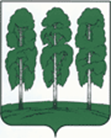 АДМИНИСТРАЦИЯ БЕРЕЗОВСКОГО РАЙОНАХАНТЫ-МАНСИЙСКОГО АВТОНОМНОГО ОКРУГА – ЮГРЫРАСПОРЯЖЕНИЕот  08.06.2022		        		                                                                      № 380-рпгт. БерезовоО внесении изменений в распоряжение администрации Березовского района от 03.02.2020 № 75-р «Об утверждении публичной декларации о результатах реализации мероприятий муниципальной программы «Формирование современной городской среды в городском поселении Березово»   	В целях приведения муниципальных правовых актов администрации Березовского района в соответствие с действующим законодательством:1. Приложение к распоряжению администрации Березовского района от 03.02.2020 № 75-р «Об утверждении публичной декларации о результатах реализации мероприятий муниципальной программы  «Формирование современной городской среды в городском поселении Березово» изложить в следующей редакции согласно приложению к настоящему распоряжению.2. Разместить настоящее распоряжение на официальном  веб-сайте органов местного самоуправления Березовского района и городского поселения Березово.3. Настоящее распоряжение вступает в силу после его подписания и распространяется на правоотношения, возникающие с 08.11.2021 года.Глава района                                                                                                      П.В. Артеев   Приложение к распоряжению администрации Березовского района от 08.06.2022 № 380-рРезультаты реализации мероприятий муниципальной программы «Формирование современной городской среды в городском поселении Березово»№ п/пНаименование результата Значение  результата (ед. измерения)Срок исполненияНаименование мероприятия (подпрограммы) муниципальной программы, направленного на достижение результата)Объем финансирования мероприятия (подпрограммы)тысяч рублей1234561Количество благоустроенных дворовых территорий (единиц)39 единицы2024Подпрограмма 1 «Благоустройство дворовых территорий муниципального образования городского поселения Березово», 1Количество благоустроенных дворовых территорий (единиц)39 единицы2024Мероприятие 1.1. «Благоустройство дворовых территорий муниципального образования городского поселения Березово»2413,81Количество благоустроенных дворовых территорий (единиц)39 единицы2024Мероприятие 1.2 Региональный проект «Формирование комфортной городской среды»11195,82Количество общественных территорий подлежащих благоустройству (единиц)6 единиц2024Подпрограмма 2 «Благоустройство общественных территорий», 2Количество общественных территорий подлежащих благоустройству (единиц)6 единиц2024Мероприятие 2.1 «Благоустройство общественных территорий»6500,82Количество общественных территорий подлежащих благоустройству (единиц)6 единиц2024Мероприятие 2.2 Региональный проект «Формирование комфортной городской среды»55271,83Доля граждан принявших участие в решении вопросов развития городской среды от общего количества граждан в возрасте от 14 лет, проживающих в муниципальном образовании, на территории которого реализуются проекты по созданию комфортной городской среды, %30 %2024Подпрограмма 1 «Благоустройство дворовых территорий муниципального образования городского поселения Березово», Мероприятие 1.2 Региональный проект «Формирование комфортной городской среды»13609,63Доля граждан принявших участие в решении вопросов развития городской среды от общего количества граждан в возрасте от 14 лет, проживающих в муниципальном образовании, на территории которого реализуются проекты по созданию комфортной городской среды, %30 %2024Подпрограмма 2 «Благоустройство общественных территорий», Мероприятие 2.2 Региональный проект «Формирование комфортной городской среды» 61772,6